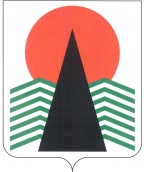 АДМИНИСТРАЦИЯ  НЕФТЕЮГАНСКОГО  РАЙОНАпостановлениег.НефтеюганскО награжденииВ соответствии с решением Думы Нефтеюганского района от 26.09.2012 № 282 «О наградах и почетных званиях Нефтеюганского района», на основании протокола заседания комиссии по наградам от 05.06.2018 № 10  п о с т а н о в л я ю:Присвоить почетные звания «Заслуженный работник здравоохранения Нефтеюганского района», Лауреат премии «Лучший учащийся школы Нефтеюганского района», наградить Почетными грамотами и Благодарственными письмами Главы Нефтеюганского района граждан Нефтеюганского района 
за многолетний добросовестный труд,  учащихся общеобразовательных учреждений Нефтеюганского района, проявивших особые способности в освоении учебной программы, согласно приложениям № 1, 2.Управлению по учету и отчетности администрации района (Т.П.Раздрогина) обеспечить выплату денежного вознаграждения согласно приложению № 1.Настоящее постановление подлежит размещению на официальном сайте органов местного самоуправления Нефтеюганского района.Контроль за выполнением постановления возложить на первого заместителя главы Нефтеюганского района С.А.Кудашкина.Глава района							Г.В.ЛапковскаяПриложение № 1к постановлению администрации Нефтеюганского районаот 07.06.2018 № 897-паСПИСОКграждан, награждаемых наградами и почетными званиями Нефтеюганского районаПриложение № 2к постановлению администрации Нефтеюганского районаот 07.06.2018 № 897-паСПИСОКграждан, награждаемых Благодарственным письмом Главы Нефтеюганского района07.06.2018№ 897-па№ 897-па№Фамилия, имя, отчествоДолжность (род занятий)Размер денежного вознаграж-дения (руб.)Почетное звание«Заслуженный работник здравоохранения Нефтеюганского района»Почетное звание«Заслуженный работник здравоохранения Нефтеюганского района»Почетное звание«Заслуженный работник здравоохранения Нефтеюганского района»Почетное звание«Заслуженный работник здравоохранения Нефтеюганского района»Зуева Ирина Витольдовнаврач-офтальмолог бюджетного учреждения Ханты-Мансийского автономного округа – Югры «Нефтеюганская районная больница», пгт.Пойковский3500,00Фидарова Людмила Дмитриевнамедицинская сестра процедурной бюджетного учреждения Ханты-Мансийского автономного округа – Югры «Нефтеюганская районная больница», пгт.Пойковский3500,00КовальчукАнна Яковлевнастаршая медицинская сестра филиала «Салымская участковая больница» бюджетного учреждения Ханты-Мансийского автономного округа – Югры «Нефтеюганская районная больница», сп.Салым3500,00Почетное звание Лауреат премии «Лучший учащийся школы Нефтеюганского района»Почетное звание Лауреат премии «Лучший учащийся школы Нефтеюганского района»Почетное звание Лауреат премии «Лучший учащийся школы Нефтеюганского района»Почетное звание Лауреат премии «Лучший учащийся школы Нефтеюганского района»Андриевская Алина Юрьевнаобучающаяся 11 «А» класса,Нефтеюганское районное муниципальное общеобразовательное бюджетное учреждение  «Пойковская средняя общеобразовательная школа № 2»,  пгт.Пойковский1500,00Боровков Александр Ивановичобучающийся 9 «А» класса, Нефтеюганское районное муниципальное общеобразовательное бюджетное учреждение «Каркатеевская средняя общеобразовательная школа», п.Каркатеевы 1500,00Иванцов Серафим Александровичобучающийся 11 класса, Нефтеюганское районное муниципальное общеобразовательное бюджетное учреждение «Чеускинская средняя общеобразовательная школа», с.Чеускино   1500,00Косенко Екатерина Евгеньевнаобучающаяся 11 «А» класса, Нефтеюганское районное муниципальное общеобразовательное бюджетное учреждение «Сентябрьская средняя общеобразовательная школа», п.Сентябрьский         1500,00Котляр Екатерина Дмитриевнаобучающаяся 9 «А» класса, Нефтеюганское районное муниципальное общеобразовательное бюджетное учреждение «Сингапайская средняя общеобразовательная школа», п.Сингапай   1500,00Миходюк Елизавета Витальевнаобучающаяся 11 «А» класса, Нефтеюганское районное муниципальное общеобразовательное бюджетное учреждение «Усть-Юганская средняя общеобразовательная школа», п.Усть-Юган    1500,00Парахина Вероника Алексеевнаобучающаяся 9 «А» класса, Нефтеюганское районное муниципальное общеобразовательное бюджетное  учреждение «Салымская средняя общеобразовательная школа № 2», п.Салым1500,00Рущак Анастасия Васильевнаобучающаяся 11 класса, Нефтеюганское районное муниципальное общеобразовательное бюджетное учреждение «Куть-Яхская средняя общеобразовательная школа», п.Куть-Ях1500,00Смутковская Елена Владимировнаобучающаяся 11 класса, Нефтеюганское районное муниципальное общеобразовательное бюджетное учреждение «Лемпинская средняя общеобразовательная школа», с.Лемпино    1500,00Юмагузина Эльвина Идельевнаобучающаяся 9 «А» класса, Нефтеюганское районное муниципальное общеобразовательное бюджетное учреждение «Обь-Юганская средняя общеобразовательная школа», п.Юганская Обь1500,00Почетная грамота Главы Нефтеюганского районаПочетная грамота Главы Нефтеюганского районаПочетная грамота Главы Нефтеюганского районаПочетная грамота Главы Нефтеюганского районаОкулова Ирина Николаевназаведующий консультативным отделением бюджетного учреждения Ханты-Мансийского автономного округа – Югры «Нефтеюганский районный комплексный центр социального обслуживания населения»,  пгт.Пойковский3500,00Целева Наталья Анатольевнастаршая медицинская сестра социально-медицинского отделения бюджетного учреждения Ханты-Мансийского автономного округа – Югры «Нефтеюганский районный комплексный центр социального обслуживания населения»,  пгт.Пойковский3500,00ФайзуллинаЛилия Талгатовнамедицинский лабораторный техник бюджетного учреждения Ханты-Мансийского автономного округа – Югры «Нефтеюганская районная больница», пгт.Пойковский3500,00Исаев Григорий Игоревичврач-онколог бюджетного учреждения Ханты-Мансийского автономного округа – Югры «Нефтеюганская районная больница», пгт.Пойковский3500,00ДолгихВасилий Владимировичврач скорой медицинской помощи  бюджетного учреждения Ханты-Мансийского автономного округа – Югры «Нефтеюганская городская станция скорой медицинской помощи»,  г.Нефтеюганск3500,00МахникОксана Петровназаместитель главного врача по клинико-экспертной работе бюджетного учреждения Ханты-Мансийского автономного округа – Югры «Пыть-Яхская окружная клиническая больница»,  г.Пыть-Ях3500,00ПетровДмитрий Вячеславовичначальник юридического отдела  бюджетного учреждения Ханты-Мансийского автономного округа – Югры «Пыть-Яхская окружная клиническая больница»,  г.Пыть-Ях3500,00ЕфимоваВера Анатольевнаврач-методист организационно-методического отдела общебольничного медицинского персонала бюджетного учреждения Ханты-Мансийского автономного округа – Югры «Нефтеюганская окружная клиническая больница имени В.И.Яцкив»,  г.Нефтеюганск3500,00Котенко Анна Валериевназаведующий отделением врач-физиотерапевт бюджетного учреждения Ханты-Мансийского автономного округа – Югры «Нефтеюганская окружная клиническая больница имени В.И.Яцкив»,  г.Нефтеюганск3500,00Попов Андрей Леонидовичврач-офтальмолог бюджетного учреждения Ханты-Мансийского автономного округа – Югры «Нефтеюганская окружная клиническая больница имени В.И.Яцкив»,  г.Нефтеюганск3500,00Хакимова Елена Леонидовназаведующий отделением профилактики - врач-гастроэнтеролог бюджетного учреждения Ханты-Мансийского автономного округа – Югры «Нефтеюганская окружная клиническая больница имени В.И.Яцкив»,  г.Нефтеюганск3500,00ВсегоВсего64000,00№Фамилия, имя, отчествоДолжность (род занятий)Гойко Елена Сергеевнаспециалист по социальной работе бюджетного учреждения Ханты-Мансийского автономного округа – Югры «Нефтеюганский районный комплексный центр социального обслуживания населения»,  пгт.ПойковскийВоронина Лариса Николаевнасанитарка отделения-интернат малой вместимости 
для граждан пожилого возраста и инвалидов бюджетного учреждения Ханты-Мансийского автономного округа – Югры «Нефтеюганский районный комплексный центр социального обслуживания населения»,  пгт.ПойковскийКоролеваИрина Николаевназаведующий хозяйством бюджетного учреждения 
Ханты-Мансийского автономного округа – Югры «Нефтеюганский районный комплексный центр социального обслуживания населения»,  пгт.ПойковскийНасибуллина Люзия Раисовнасанитарка бюджетного учреждения Ханты-Мансийского автономного округа – Югры «Нефтеюганский районный комплексный центр социального обслуживания населения»,  пгт.ПойковскийЗаляева Гузель Хамитовнамедицинская сестра-анестезист бюджетного учреждения Ханты-Мансийского автономного округа – Югры «Нефтеюганская районная больница»,  пгт.ПойковскийЕлфимов СергейМихайловичинженер по ремонту технического отдела бюджетного учреждения Ханты-Мансийского автономного 
округа – Югры «Нефтеюганская районная больница»,  пгт.ПойковскийДадаева Зарима Александровнамедицинская сестра палатная бюджетного учреждения Ханты-Мансийского автономного округа – Югры «Нефтеюганская районная больница»,  пгт.ПойковскийТарасова Тамара Георгиевнамедицинская сестра по физиотерапии бюджетного учреждения Ханты-Мансийского автономного
округа – Югры «Нефтеюганская районная больница»,  пгт.ПойковскийБакироваЗилия Айратовнамедицинская сестра участковая бюджетного учреждения Ханты-Мансийского автономного округа – Югры «Нефтеюганская районная больница»,  пгт.ПойковскийЕфименко Ирина Валентиновназубной врач бюджетного учреждения Ханты-Мансийского автономного округа – Югры «Нефтеюганская районная больница», пгт.ПойковскийЖиленок Наталья Анатольевнабухгалтер по расчетам с рабочими и служащими первой категории бюджетного учреждения Ханты-Мансийского автономного округа – Югры «Нефтеюганская районная больница»,  пгт.ПойковскийМуравлева Алена Васильевнамедицинская сестра палатная неврологического отделения бюджетного учреждения Ханты-Мансийского автономного округа – Югры «Нефтеюганская районная больница»,  пгт.ПойковскийКонидеева Наталья Александровнафельдшер скорой медицинской помощи  бюджетного учреждения Ханты-Мансийского автономного округа – Югры «Нефтеюганская городская станция скорой медицинской помощи»,  г.НефтеюганскКожевниковаЮлия Аркадьевнафельдшер скорой медицинской помощи  бюджетного учреждения Ханты-Мансийского автономного округа – Югры «Нефтеюганская городская станция скорой медицинской помощи»,  г.НефтеюганскБурдинаНаталья Алексеевназаведующий аптекой - провизор аптеки готовых лекарственных форм бюджетного учреждения Ханты-Мансийского автономного округа – Югры «Пыть-Яхская окружная клиническая больница»,  г.Пыть-ЯхДомницкая Юлия Фларидовнафельдшер отделения организационно-методической работы бюджетного учреждения Ханты-Мансийского автономного округа – Югры «Пыть-Яхская окружная клиническая больница»,  г.Пыть-ЯхКатунинаАнтонина Михайловнамедицинская сестра палаты интенсивной терапии кардиологического отделения бюджетного учреждения Ханты-Мансийского автономного округа – Югры «Пыть-Яхская окружная клиническая больница»,  г.Пыть-ЯхЗакироваПолина Валерьевнаврач-акушер-гинеколог бюджетного учреждения Ханты-Мансийского автономного округа – Югры «Нефтеюганская окружная клиническая больница имени В.И.Яцкив», г.НефтеюганскКостареваСветлана Викторовнаврач-терапевт терапевтического отделения бюджетного учреждения Ханты-Мансийского автономного округа – Югры «Нефтеюганская окружная клиническая больница имени В.И.Яцкив»,  г.НефтеюганскГолованова Юлия Фаниловнаведущий бухгалтер бухгалтерии общебольничного медицинского персонала бюджетного учреждения Ханты-Мансийского автономного округа – Югры «Нефтеюганская окружная клиническая больница имени В.И.Яцкив», г.НефтеюганскХамитоваГалина Ивановнамедицинская сестра процедурной  бюджетного учреждения Ханты-Мансийского автономного округа – Югры «Нефтеюганская окружная клиническая больница имени В.И.Яцкив»,  г.НефтеюганскГорчинская Марина Леонидовнаначальник юридического отдела бюджетного учреждения Ханты-Мансийского автономного округа – Югры «Нефтеюганская окружная клиническая больница имени В.И.Яцкив», г.НефтеюганскХуснутдинова Галина Валериевнамедицинский регистратор регистратуры поликлиники №2 бюджетного учреждения Ханты-Мансийского автономного округа – Югры «Нефтеюганская окружная клиническая больница имени В.И.Яцкив»,  г.НефтеюганскМохирев Алексей Юрьевичврач – стоматолог-хирург бюджетного учреждения Ханты-Мансийского автономного округа – Югры «Нефтеюганская районная больница», пгт.Пойковский